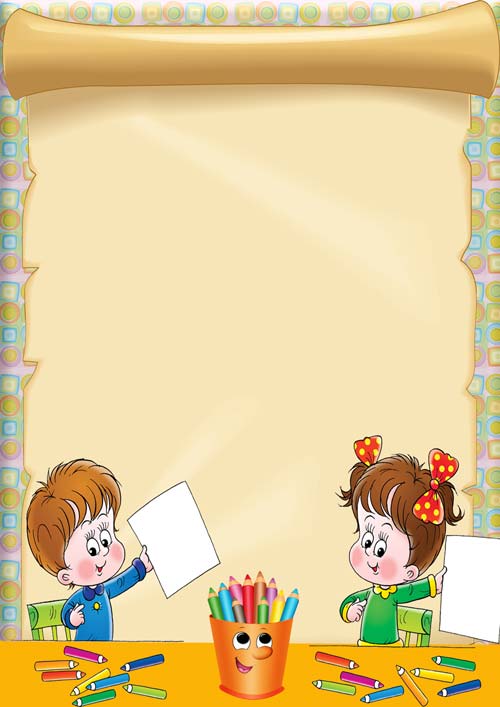 «Быть готовым к школе – не значитуметь писать, считать и читать.Быть готовым к школе – значитбыть готовым всему этому научиться».Венгер Леонид Абрамович.